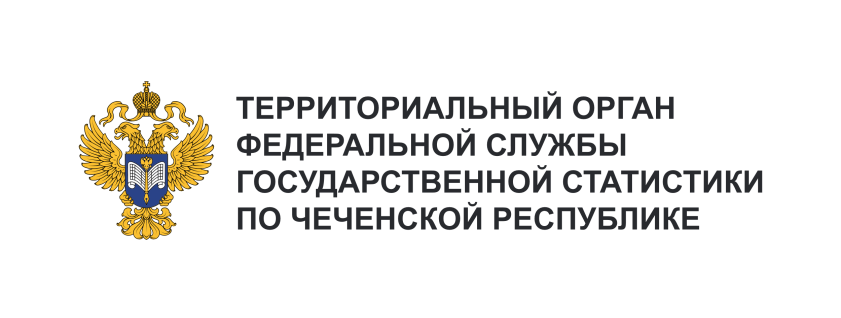 Информационное сообщение для СМИ5 февраля 2024, Чеченская РеспубликаЭКОНОМИЧЕСКОЕ ПОЛОЖЕНИЕ                          В НОЯБРЕ 2023 ГОДАЧисленность населенияПо оценке, численность постоянного населения  Чеченской  Республики на 1 ноября  2023 года (с учетом итогов Всероссийской переписи населения 2020 года) составила 1548,9 тыс. человек. Число жителей республики возросло по сравнению с соответствующим периодом предыдущего года на 18,6 тыс. человек или на 1,2%. Увеличение численности населения сложилось за счет естественного прироста, обусловленного превышением рождаемости над смертностью.Среднесписочная численность и начисленная заработная плата работниковСреднесписочная численность работников  организаций республики  в  январе – октябре  2023  года   составила 215,9 тыс. человек  и увеличилась  по  сравнению с соответствующим периодом предыдущего года  на 2,3%.		Среднемесячная начисленная заработная плата работников организаций  республики, включая субъекты малого   предпринимательства  в  январе – октябре   2023   года  составила    36568,3 рубля и  по сравнению с соответствующим периодом 2022 года увеличилась на 11,2%.  Реальная  заработная   плата, рассчитанная  с  учетом   индекса   потребительских   цен составила 105,1%  к январю – октябрю 2022 года.ПромышленностьИндекс промышленного производства в январе-октябре 2023 года по сравнению с соответствующим периодом 2022 года составил 106,7%.Объем отгруженных товаров собственного производства, выполненных работ    и услуг собственными силами по добыче полезных ископаемых, обрабатывающим производствам, обеспечению электрической энергией, газом и паром, водоснабжению и водоотведению в январе-ноябре 2023 году составил 58,7 млрд рублей, что в действующих ценах составляет 128,2% к январю-ноябрю 2022 года.Сельское хозяйство 	Объем производства продукции сельского хозяйства всех сельхозпроизводителей (сельхозорганизации, крестьянские (фермерские) хозяйства, хозяйства населения) в январе-ноябре 2023 года, в действующих ценах, по предварительной оценке, составил 46,3 млрд рублей. Индекс производства продукции сельского хозяйства составил 100,0%.	На конец ноября 2023 года поголовье крупного рогатого скота в хозяйствах всех сельхозпроизводителей, по расчетам, составляло 259,2 тыс. голов (на 0,7% больше по сравнению с соответствующей датой предыдущего года), из него коров – 129,0 тыс. голов (на 1,7% больше), овец и коз – 298,7 тыс. голов (на 1,5% больше).	В структуре поголовья скота на хозяйства населения приходилось 72,6% поголовья крупного рогатого скота, 44,2% - овец и коз (на конец ноября 2022 года - соответственно 73,1% и 44,9%).	В январе-ноябре 2023 года в хозяйствах всех категорий, по расчетам, увеличилось производство основных продуктов животноводства. Произведено скота и птицы на убой (в живом весе) –               44,9 тыс. тонн, молока – 283,7 тыс. тонн, яиц – 125,8 млн штук. По сравнению с январем-ноябрем   2022 года производство скота и птицы на убой  (в живом весе) увеличилось на 0,8%, молока - на 1,5%, яиц - на 9,2%.  ИнвестицииВ январе-сентябре 2023 года в Чеченской Республике использовано 113,9 млрд рублей инвестиций в основной капитал, что на 19,7%, в сопоставимых ценах больше, чем в соответствующем периоде 2022 года. Из них внебюджетные инвестиций в основной капитал составили 76,1 млрд рублей.СтроительствоОбъем работ, выполненных по виду деятельности "Строительство",  в январе-ноябре          2023 года составил 111,4 млрд рублей, что на 34,2% больше, чем за соответствующий период         2022 года.В январе-ноябре 2023 года построено 11485 новых дома площадью 2097,1 тыс. м2 или 110,6%  к уровню января-ноября 2022 года. Общая площадь жилых помещений в построенных индивидуальными застройщиками жилых домах составила 1889,1 тыс. м2 или 90,1% от общего объема жилья, введенного в январе-ноябре 2023 года.Торговля и услугиОборот розничной торговли в январе-ноябре 2023 года составил 245,9  млрд  рублей,  или 101,2% (в сопоставимых ценах) к уровню соответствующего периода предыдущего года.Оборот общественного питания в январе-ноябре 2023 года составил 15,9 млрд рублей, или 101,2% (в сопоставимых ценах) к уровню января-ноября 2022 года.В январе-октябре 2023 года, по оперативным данным, населению было оказано платных услуг                              на 71,4 млрд рублей, или 107,4% (в сопоставимых ценах) к уровню января-ноябрю  2022 года.Индекс цен		     В ноябре 2023 года  по сравнению с октябрем 2023 года индекс потребительских цен составил 100,31%, по сравнению с декабрем 2022г. – 104,51% (в ноябре 2022г. – 100,79%, по сравнению с декабрем 2021 года  – 111,43%).